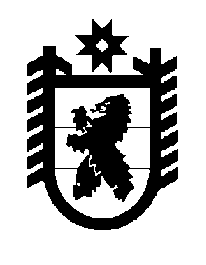 Российская Федерация Республика Карелия    ПРАВИТЕЛЬСТВО РЕСПУБЛИКИ КАРЕЛИЯРАСПОРЯЖЕНИЕот 25 июня 2012 года № 425р-Пг. Петрозаводск Внести в распоряжение Правительства Республики Карелия от                 11 октября 2010 года № 437р-П (Собрание законодательства Республики Карелия, 2010, № 10, ст.1338; 2011, № 3, ст.378) изменение, заменив цифры «5753,3» цифрами «5774,3».             ГлаваРеспублики  Карелия                                                              А.П. Худилайнен